Usage and application scopeThe machine is used to cleaning different gains like corn, wheat, rice, beans etc, it can blow dust and impurities and skins of grains, finished products are very cleanMain structure and working principleThis product can be used to select the ideal farm tools of corn, soybean, wheat, rice, rapeseed, melon seeds, beans, tea, wool, etc.It has the advantages of small distance, light weight, low power consumption, time-saving and convenient operation. It is suitable for farmers and food processing plants to select and select fine grain.Technical parameterModel: YC-100                                                                               
Power: 0.15KW, single phase  Rotate speed: 80~1250 r/min   Capacity: 750~1200 kg/h  Working type: eletric and manual, two functions for one machine                                                                                  Material: different grains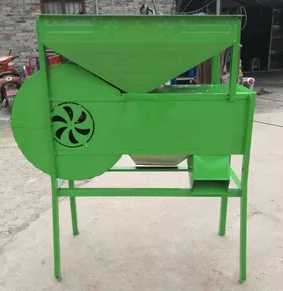 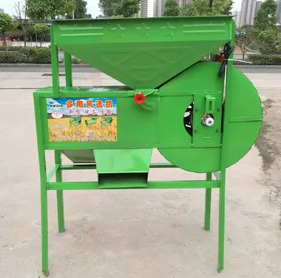 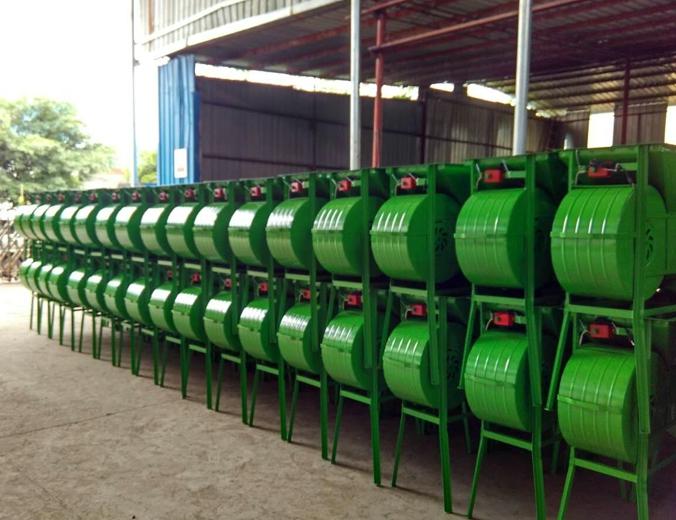 